WNIOSEKo wydanie świadectwa zdatności do lotuzgodnego z Załącznikiem 8 do Konwencji o międzynarodowym lotnictwie cywilnym   wydanie świadectwa zdatności do lotu 	  odnowienie świadectwa zdatności do lotu 13. Załączniki:Wykazy, o których mowa w pkt 4-9,Potwierdzenie wniesienia opłaty lotniczej.OświadczeniaJa niżej podpisany(a) oświadczam, dane zawarte we wniosku są zgodne ze stanem faktycznym i prawnym. W związku z realizacją obowiązku informacyjnego, o którym mowa w art. 13 w związku z art. 5 ust. 1 pkt a oraz art. 5 ust. 2 Rozporządzenia Parlamentu Europejskiego i Rady (UE) 2016/679 z dnia 27 kwietnia 2016 r. w sprawie ochrony osób fizycznych w związku z przetwarzaniem danych osobowych i w sprawie swobodnego przepływu takich danych oraz uchylenia dyrektywy 95/46/WE (ogólne rozporządzenie o ochronie danych), oświadczam że zostałem/am poinformowany że:Administratorem moich danych jest Prezes Urzędu Lotnictwa Cywilnego z siedzibą w Warszawie (02-247)  przy ul. Marcina Flisa 2 Tel. +48225207200 
E-mail kancelaria@ulc.gov.pl.Prezes Urzędu Lotnictwa Cywilnego wyznaczył Inspektora Ochrony Danych, z którym mogę się skontaktować w każdej sprawie dotyczącej przetwarzania moich danych poprzez wysłanie wiadomości e-mail na adres daneosobowe@ulc.gov.pl.Urząd Lotnictwa Cywilnego przetwarza moje dane w celu w celu rozpoznania złożonego przeze mnie wniosku.Prezes Urzędu Lotnictwa Cywilnego nie zamierza przekazywać moich danych osobowych do państw trzecich oraz organizacji międzynarodowych.Moje dane osobowe przechowywane w Departamencie Techniki nie będą niszczone, natomiast dokumenty z postępowań administracyjnych będą przetwarzane przez okres 50 lat od zakończenia postępowania. W związku z przetwarzaniem danych osobowych, przysługuje mi prawo do żądania od administratora:dostępu do moich danych osobowych,sprostowania moich danych osobowych,usunięcia moich danych osobowych,ograniczenia przetwarzania moich danych osobowych,wniesienia sprzeciwu wobec przetwarzania moich danych osobowych,cofnięcia zgody na przetwarzanie moich danych, które podałem/am dobrowolnie.7.	Przysługuje mi prawo do wniesienia skargi do organu nadzorczego, którym jest Prezes Urzędu Ochrony Danych Osobowych.8.	Podanie danych osobowych wynika z przepisów prawa oraz mojej zgody na przetwarzanie. 9.	Przekazane przeze mnie dane osobowe nie będą służyć do przetwarzania polegającego na zautomatyzowanym podejmowaniu decyzji, w tym profilowaniu. (*)	niewłaściwe skreślić(**)	dotyczy wydania świadectwa zdatności do lotu przez Prezesa Urzędu Lotnictwa Cywilnego (***)	dla śmigłowca dane wirnika(ów) i śmigiełka ogonowego, zespołów nośnych(****)	podać zmiany, które miały miejsce w okresie od wydania lub odnowienia świadectwaPrezes Urzędu Lotnictwa CywilnegoPrezes Urzędu Lotnictwa CywilnegoNr sprawy (wypełnia ULC):Nr sprawy (wypełnia ULC):Wypełnia ULCPotwierdzenie wpływu ULC (POK):Nr kancelaryjny:Potwierdzenie wpływu LTT:DekretacjaInspektor prowadzący:Wysłanie AutoCAWData:Podpis:1. Imię i nazwisko albo nazwa, adres właściciela statku powietrznego1. Imię i nazwisko albo nazwa, adres właściciela statku powietrznego1. Imię i nazwisko albo nazwa, adres właściciela statku powietrznego1. Imię i nazwisko albo nazwa, adres właściciela statku powietrznego2. Imię i nazwisko albo nazwa, adres użytkownika statku powietrznego (o ile dotyczy)2. Imię i nazwisko albo nazwa, adres użytkownika statku powietrznego (o ile dotyczy)2. Imię i nazwisko albo nazwa, adres użytkownika statku powietrznego (o ile dotyczy)2. Imię i nazwisko albo nazwa, adres użytkownika statku powietrznego (o ile dotyczy)3.Dane statku powietrznegoa. Numer certyfikatu typu / dokumentu równorzędnego (wydanego przez Prezesa Urzędu Lotnictwa Cywilnego)*3.Dane statku powietrznegoa. Numer certyfikatu typu / dokumentu równorzędnego (wydanego przez Prezesa Urzędu Lotnictwa Cywilnego)*3.Dane statku powietrznegoa. Numer certyfikatu typu / dokumentu równorzędnego (wydanego przez Prezesa Urzędu Lotnictwa Cywilnego)*3.Dane statku powietrznegoa. Numer certyfikatu typu / dokumentu równorzędnego (wydanego przez Prezesa Urzędu Lotnictwa Cywilnego)*b. Stan statku powietrznego i wymagane dokumenty zdatności – dołączyć do wniosku**b. Stan statku powietrznego i wymagane dokumenty zdatności – dołączyć do wniosku**b. Stan statku powietrznego i wymagane dokumenty zdatności – dołączyć do wniosku**b. Stan statku powietrznego i wymagane dokumenty zdatności – dołączyć do wniosku**  NOWY  UŻYWANY  UŻYWANY  UŻYWANY  Oświadczenie o zgodności, lub   Eksportowe świadectwo zdatności do lotu   Eksportowe świadectwo zdatności do lotu  Eksportowe świadectwo zdatności do lotu  Eksportowe świadectwo zdatności do lotuc. Poprzednie znaki przynależności państwowej i rejestracyjny**c. Poprzednie znaki przynależności państwowej i rejestracyjny**d. Znaki przynależności państwowej i rejestracyjnyd. Znaki przynależności państwowej i rejestracyjnySP-SP-4. Informacje dotyczące masy i wyznaczanie środka ciężkości 
    (masa pustego statku powietrznego, maksymalna masa do startu, data ważenia, kto wykonał, nr certyfikatu) – dołączyć do wniosku**4. Informacje dotyczące masy i wyznaczanie środka ciężkości 
    (masa pustego statku powietrznego, maksymalna masa do startu, data ważenia, kto wykonał, nr certyfikatu) – dołączyć do wniosku**4. Informacje dotyczące masy i wyznaczanie środka ciężkości 
    (masa pustego statku powietrznego, maksymalna masa do startu, data ważenia, kto wykonał, nr certyfikatu) – dołączyć do wniosku**4. Informacje dotyczące masy i wyznaczanie środka ciężkości 
    (masa pustego statku powietrznego, maksymalna masa do startu, data ważenia, kto wykonał, nr certyfikatu) – dołączyć do wniosku**5. Instrukcja użytkowania w locie (nr dokumentu, nr zmiany) – dołączyć do wniosku**5. Instrukcja użytkowania w locie (nr dokumentu, nr zmiany) – dołączyć do wniosku**5. Instrukcja użytkowania w locie (nr dokumentu, nr zmiany) – dołączyć do wniosku**6. Program obsługi technicznej (nr dokumentu, nr zmiany) – dołączyć do wniosku**6. Program obsługi technicznej (nr dokumentu, nr zmiany) – dołączyć do wniosku**6. Program obsługi technicznej (nr dokumentu, nr zmiany) – dołączyć do wniosku**7. Potwierdzenie wykonania obowiązujących dyrektyw zdatności 
      (lub dołączyć wykaz albo wyciąg z dokumentu, w którym się znajduje wykaz)****7. Potwierdzenie wykonania obowiązujących dyrektyw zdatności 
      (lub dołączyć wykaz albo wyciąg z dokumentu, w którym się znajduje wykaz)****7. Potwierdzenie wykonania obowiązujących dyrektyw zdatności 
      (lub dołączyć wykaz albo wyciąg z dokumentu, w którym się znajduje wykaz)****7. Potwierdzenie wykonania obowiązujących dyrektyw zdatności 
      (lub dołączyć wykaz albo wyciąg z dokumentu, w którym się znajduje wykaz)****8. Zapisy historyczne określające standardy produkcji, modyfikacji oraz obsługi technicznej statku powietrznego 
      (lub dołączyć wykaz albo wyciąg z dokumentu, w którym się znajduje wykaz)****8. Zapisy historyczne określające standardy produkcji, modyfikacji oraz obsługi technicznej statku powietrznego 
      (lub dołączyć wykaz albo wyciąg z dokumentu, w którym się znajduje wykaz)****8. Zapisy historyczne określające standardy produkcji, modyfikacji oraz obsługi technicznej statku powietrznego 
      (lub dołączyć wykaz albo wyciąg z dokumentu, w którym się znajduje wykaz)****8. Zapisy historyczne określające standardy produkcji, modyfikacji oraz obsługi technicznej statku powietrznego 
      (lub dołączyć wykaz albo wyciąg z dokumentu, w którym się znajduje wykaz)****9. Opis statku powietrznego9. Opis statku powietrznego9. Opis statku powietrznego9. Opis statku powietrznego9. Opis statku powietrznego9. Opis statku powietrznego9. Opis statku powietrznego9. Opis statku powietrznego9. Opis statku powietrznego9. Opis statku powietrznego9. Opis statku powietrznego9. Opis statku powietrznego9. Opis statku powietrznegoa. Typ statku powietrznegoa. Typ statku powietrznegoNumer seryjnyNumer seryjnyNumer seryjnyNumer seryjnyNazwa i adres producenta państwo produkcjiNazwa i adres producenta państwo produkcjiNazwa i adres producenta państwo produkcjiNazwa i adres producenta państwo produkcjiData produkcjiData produkcjiData produkcjiIlość godzin lotu płatowca:Ilość godzin lotu płatowca:Od wyprodukowania:Od wyprodukowania:Od wyprodukowania:Od wyprodukowania:po ostatniej naprawie głównej:po ostatniej naprawie głównej:po ostatniej naprawie głównej:pozostaje:pozostaje:pozostaje:pozostaje:b. Typ silnikaNumer seryjnyNumer seryjnyNumer seryjnyNumer seryjnyIlość godzin/cykli nalotuIlość godzin/cykli nalotuIlość godzin/cykli nalotuIlość godzin/cykli nalotuIlość godzin/cykli nalotuIlość godzin/cykli nalotuIlość godzin/cykli nalotuIlość godzin/cykli nalotuOd wyprodukowania:Od wyprodukowania:Od wyprodukowania:Po ostatniej naprawie głównejPo ostatniej naprawie głównejPo ostatniej naprawie głównejPo ostatniej naprawie głównejPozostajec. Typ śmigła ***Numer seryjnyNumer seryjnyNumer seryjnyNumer seryjnyIlość godzin nalotuIlość godzin nalotuIlość godzin nalotuIlość godzin nalotuIlość godzin nalotuIlość godzin nalotuIlość godzin nalotuIlość godzin nalotuOd wyprodukowania:Od wyprodukowania:Od wyprodukowania:Po ostatniej naprawie głównejPo ostatniej naprawie głównejPo ostatniej naprawie głównejPo ostatniej naprawie głównejPozostajed. Ilość miejsc według aktualnie zatwierdzonej konfiguracji statku powietrznegod. Ilość miejsc według aktualnie zatwierdzonej konfiguracji statku powietrznegod. Ilość miejsc według aktualnie zatwierdzonej konfiguracji statku powietrznegod. Ilość miejsc według aktualnie zatwierdzonej konfiguracji statku powietrznegod. Ilość miejsc według aktualnie zatwierdzonej konfiguracji statku powietrznegod. Ilość miejsc według aktualnie zatwierdzonej konfiguracji statku powietrznegod. Ilość miejsc według aktualnie zatwierdzonej konfiguracji statku powietrznegod. Ilość miejsc według aktualnie zatwierdzonej konfiguracji statku powietrznegod. Ilość miejsc według aktualnie zatwierdzonej konfiguracji statku powietrznegod. Ilość miejsc według aktualnie zatwierdzonej konfiguracji statku powietrznegod. Ilość miejsc według aktualnie zatwierdzonej konfiguracji statku powietrznegod. Ilość miejsc według aktualnie zatwierdzonej konfiguracji statku powietrznegod. Ilość miejsc według aktualnie zatwierdzonej konfiguracji statku powietrznegoe. Zabudowane wyposażenie (lub dołączyć wykaz albo wyciąg z dokumentu, w którym się znajduje wykaz)****e. Zabudowane wyposażenie (lub dołączyć wykaz albo wyciąg z dokumentu, w którym się znajduje wykaz)****e. Zabudowane wyposażenie (lub dołączyć wykaz albo wyciąg z dokumentu, w którym się znajduje wykaz)****e. Zabudowane wyposażenie (lub dołączyć wykaz albo wyciąg z dokumentu, w którym się znajduje wykaz)****e. Zabudowane wyposażenie (lub dołączyć wykaz albo wyciąg z dokumentu, w którym się znajduje wykaz)****e. Zabudowane wyposażenie (lub dołączyć wykaz albo wyciąg z dokumentu, w którym się znajduje wykaz)****e. Zabudowane wyposażenie (lub dołączyć wykaz albo wyciąg z dokumentu, w którym się znajduje wykaz)****e. Zabudowane wyposażenie (lub dołączyć wykaz albo wyciąg z dokumentu, w którym się znajduje wykaz)****e. Zabudowane wyposażenie (lub dołączyć wykaz albo wyciąg z dokumentu, w którym się znajduje wykaz)****e. Zabudowane wyposażenie (lub dołączyć wykaz albo wyciąg z dokumentu, w którym się znajduje wykaz)****e. Zabudowane wyposażenie (lub dołączyć wykaz albo wyciąg z dokumentu, w którym się znajduje wykaz)****e. Zabudowane wyposażenie (lub dołączyć wykaz albo wyciąg z dokumentu, w którym się znajduje wykaz)****e. Zabudowane wyposażenie (lub dołączyć wykaz albo wyciąg z dokumentu, w którym się znajduje wykaz)****f. Wyposażenie dodatkowe (lub dołączyć wykaz albo wyciąg z dokumentu, w którym się znajduje wykaz)****f. Wyposażenie dodatkowe (lub dołączyć wykaz albo wyciąg z dokumentu, w którym się znajduje wykaz)****f. Wyposażenie dodatkowe (lub dołączyć wykaz albo wyciąg z dokumentu, w którym się znajduje wykaz)****f. Wyposażenie dodatkowe (lub dołączyć wykaz albo wyciąg z dokumentu, w którym się znajduje wykaz)****f. Wyposażenie dodatkowe (lub dołączyć wykaz albo wyciąg z dokumentu, w którym się znajduje wykaz)****f. Wyposażenie dodatkowe (lub dołączyć wykaz albo wyciąg z dokumentu, w którym się znajduje wykaz)****f. Wyposażenie dodatkowe (lub dołączyć wykaz albo wyciąg z dokumentu, w którym się znajduje wykaz)****f. Wyposażenie dodatkowe (lub dołączyć wykaz albo wyciąg z dokumentu, w którym się znajduje wykaz)****f. Wyposażenie dodatkowe (lub dołączyć wykaz albo wyciąg z dokumentu, w którym się znajduje wykaz)****f. Wyposażenie dodatkowe (lub dołączyć wykaz albo wyciąg z dokumentu, w którym się znajduje wykaz)****f. Wyposażenie dodatkowe (lub dołączyć wykaz albo wyciąg z dokumentu, w którym się znajduje wykaz)****f. Wyposażenie dodatkowe (lub dołączyć wykaz albo wyciąg z dokumentu, w którym się znajduje wykaz)****f. Wyposażenie dodatkowe (lub dołączyć wykaz albo wyciąg z dokumentu, w którym się znajduje wykaz)****10. Udział w  przeprowadzeniu sprawdzenia zdatności statku powietrznego do lotu zapewnia:
(podać imię i nazwisko, numer i ważność licencji mechanika poświadczania obsługi technicznej albo nazwę i numer certyfikatu jednostki obsługi technicznej i napraw)10. Udział w  przeprowadzeniu sprawdzenia zdatności statku powietrznego do lotu zapewnia:
(podać imię i nazwisko, numer i ważność licencji mechanika poświadczania obsługi technicznej albo nazwę i numer certyfikatu jednostki obsługi technicznej i napraw)10. Udział w  przeprowadzeniu sprawdzenia zdatności statku powietrznego do lotu zapewnia:
(podać imię i nazwisko, numer i ważność licencji mechanika poświadczania obsługi technicznej albo nazwę i numer certyfikatu jednostki obsługi technicznej i napraw)10. Udział w  przeprowadzeniu sprawdzenia zdatności statku powietrznego do lotu zapewnia:
(podać imię i nazwisko, numer i ważność licencji mechanika poświadczania obsługi technicznej albo nazwę i numer certyfikatu jednostki obsługi technicznej i napraw)10. Udział w  przeprowadzeniu sprawdzenia zdatności statku powietrznego do lotu zapewnia:
(podać imię i nazwisko, numer i ważność licencji mechanika poświadczania obsługi technicznej albo nazwę i numer certyfikatu jednostki obsługi technicznej i napraw)10. Udział w  przeprowadzeniu sprawdzenia zdatności statku powietrznego do lotu zapewnia:
(podać imię i nazwisko, numer i ważność licencji mechanika poświadczania obsługi technicznej albo nazwę i numer certyfikatu jednostki obsługi technicznej i napraw)10. Udział w  przeprowadzeniu sprawdzenia zdatności statku powietrznego do lotu zapewnia:
(podać imię i nazwisko, numer i ważność licencji mechanika poświadczania obsługi technicznej albo nazwę i numer certyfikatu jednostki obsługi technicznej i napraw)10. Udział w  przeprowadzeniu sprawdzenia zdatności statku powietrznego do lotu zapewnia:
(podać imię i nazwisko, numer i ważność licencji mechanika poświadczania obsługi technicznej albo nazwę i numer certyfikatu jednostki obsługi technicznej i napraw)10. Udział w  przeprowadzeniu sprawdzenia zdatności statku powietrznego do lotu zapewnia:
(podać imię i nazwisko, numer i ważność licencji mechanika poświadczania obsługi technicznej albo nazwę i numer certyfikatu jednostki obsługi technicznej i napraw)10. Udział w  przeprowadzeniu sprawdzenia zdatności statku powietrznego do lotu zapewnia:
(podać imię i nazwisko, numer i ważność licencji mechanika poświadczania obsługi technicznej albo nazwę i numer certyfikatu jednostki obsługi technicznej i napraw)10. Udział w  przeprowadzeniu sprawdzenia zdatności statku powietrznego do lotu zapewnia:
(podać imię i nazwisko, numer i ważność licencji mechanika poświadczania obsługi technicznej albo nazwę i numer certyfikatu jednostki obsługi technicznej i napraw)10. Udział w  przeprowadzeniu sprawdzenia zdatności statku powietrznego do lotu zapewnia:
(podać imię i nazwisko, numer i ważność licencji mechanika poświadczania obsługi technicznej albo nazwę i numer certyfikatu jednostki obsługi technicznej i napraw)10. Udział w  przeprowadzeniu sprawdzenia zdatności statku powietrznego do lotu zapewnia:
(podać imię i nazwisko, numer i ważność licencji mechanika poświadczania obsługi technicznej albo nazwę i numer certyfikatu jednostki obsługi technicznej i napraw)11. Proponowane miejsce przeprowadzenia sprawdzenia zdatności statku powietrznego do lotu12. Proponowana data przeprowadzenia sprawdzenia zdatności statku powietrznego do lotuImię i nazwiskoPodpisData: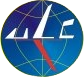 